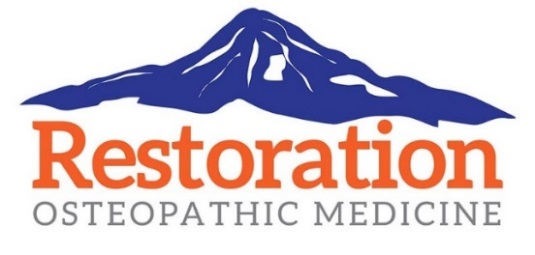 Using a black or blue pen, please write clearly and answer ALL questions by filling out the appropriate box(es).Current Medications/Supplements:_______ By initialing, I authorize Restoration Osteopathic Medicine to obtain my medication history from community pharmacies and/or pharmacy benefit managers for the purpose of continued treatment.☐ I am not taking any prescribed medications or over-the-counter supplements/vitamins.Allergies:☐ I have no known allergies to prescribed medications or medical supplies.Surgical History:Please list any previous surgeries.                                                                                                                                ☐ NONEMedical History:Please indicate whether you have or have had any of the following by filling in the appropriate box(es).                     ☐ NONEReview of SymptomsPlease indicate whether you have or have had any of the following by filling in the appropriate box(es).                    ☐ NONEFamily History:                                                                                               ☐ NONE, Family members are all healthy.☐ No Known Family HistorySocial History: Imaging:Please indicate if you have had any of the following imaging.                                                                                           ☐ NONEChief Complaint – Primary Reason for Today’s Visit:                      Pain Scale:                                                                     Describe Your Pain:                                                                               Please use as a reference to rate your pain level.            Pain Level:               Please only check ones that apply.Treatments Tried:                                                                                                             ☐ NONENew Patient History FormName:Name:Today’s Date:Date of Birth:Gender (circle):        Male            Female                                     UndifferentiatedHeight:                             Weight:Primary Care Provider:Primary Care Provider:Clinic/Location:MedicationDoseHow many times per day?MedicationReactionSurgeryDateGeneral:☐ COPD☐ High Blood Pressure☐ Diabetes☐ Myocardial Infarction (MI)☐ Stroke☐ Arthritis☐ Migraine☐ Asthma☐ Heart Failure (CHF)☐ Irregular HeartbeatAllergy:☐ Hay Fever☐ Other____________Cancer:☐ Skin (BCC, SCC or MM)☐ Prostate☐ Bladder☐ Thyroid☐ Bone☐ Lung☐ ColonCirculatory/Cardiovascular:☐ Aneurysm☐ DVT☐ Pacemaker ☐ Atrial Fibrillation☐ Varicose VeinsDermatologic:☐ Eczema☐ PsoriasisDigestive/Gastrointestinal:☐ Gallbladder Disease☐ Liver Disease☐ Colitis☐ GERD☐ Hepatitis B or C (Circle)Ears:☐ Vertigo☐ Hearing ProblemEndocrine:☐ Endocrine Disorder☐ Thyroid DisorderGenitourinary:☐ Kidney Disease☐ Renal Dialysis☐ Kidney Infection☐ Renal Failure☐ Urinary DisorderHematologic:☐ Anemia☐ Blood Disorder☐ Taking Blood ThinnersInfectious:☐ Tuberculosis☐ Lyme Disease☐ HIV/AIDSMusculoskeletal: ☐ Artificial Joint  ☐ Hip Fracture    ☐ Osteoarthritis   ☐ Knee Disorder ☐ Fracture Type: _____________Neurologic:☐ Meningitis☐ TIA☐ Head Injury☐ Traumatic Brain Injury☐ Brain Disorder☐ Multiple Sclerosis Psychologic:☐ Anxiety☐ Depression☐ Emotional Abuse☐ Physical Abuse☐ Attempt Suicide☐ Psychiatric Disorder☐ Schizophrenia☐ Sexual AbuseRespiratory:☐ Sleep Apnea☐ Chronic Lung Disease☐ Other____________☐ Other____________☐ Other____________General:☐ Fatigue☐ Weight Gain☐ Weight Loss☐ WeaknessMusculoskeletal:☐ Restricted motion☐ Muscle stiffness☐ Swelling ☐ Joint Pain ☐ Joint StiffnessCardiovascular:☐ Palpitations☐ Chest Pain☐ Swelling of LegsGastrointestinal:☐ Abdominal Pain☐ Nausea☐ Diarrhea☐ HeartburnPsychiatric:☐ Anxiety☐ Depression☐ Hallucinations☐ Insomnia☐ NervousnessNeurological:☐ Fainting☐ Tingling☐ Dizziness☐ NumbnessHematologic/Lymph:☐ Easy Bruising☐ Easy Bleeding☐ Lumps☐ Blood ClotsRespiratory:☐ Cough☐ Short of Breath☐ WheezingFamily MemberDisease/DisorderAlive or DeceasedOccupation:Employment Status:☐ Full-time  ☐Part-time  ☐ Retired  ☐Unemployed ☐ Disabled  ☐Homemaker Exercise:       ☐ NONEType:                            Intensity:                       Duration:                              Frequency:☐ Flexibility              ☐ Light                        ☐ 0-30 mins                          ☐ Daily       ☐ Aerobic                 ☐ Moderate               ☐ 31-60 mins                        ☐ Weekly                                                ☐ Vigorous                 ☐ 1- 1.5 hrs                           ☐ MonthlyCaffeine:       ☐ NONEType:                                                  Cups (Daily):☐ Coffee                                             ☐ Less than 1☐ Tea                                                  ☐ 1-2   ☐ Other_______________             ☐ 3-4                            Alcohol:       ☐ NONEType:                                                  Frequency:☐ Beer                                                 ☐ Social ☐ Wine                                                ☐ Light   ☐ Liquor                                              ☐ Occasional                            Smoking Status:☐ Current every day smoker        ☐Current some day smoker              ☐Light tobacco smoker ☐Heavy tobacco smoker               ☐Former                                               ☐NeverNicotine products:☐ Cigars      ☐Pipe       ☐E-Cigarette       ☐Chewing Tobacco      ☐Former        ☐NeverDrug use:☐Current- Type: ______________   ☐Former- Type: __________________    ☐Never TypeArea of BodyDateFacilityUltrasoundX-RayMRI ScanLocation of Pain:Location of Pain:Radiates?      ☐ Yes           ☐ No          If so, where? _________________            Radiates?      ☐ Yes           ☐ No          If so, where? _________________            Date of Onset: Date of Onset: Radiates?      ☐ Yes           ☐ No          If so, where? _________________            Radiates?      ☐ Yes           ☐ No          If so, where? _________________            Timing: ☐ Continuous ☐ Intermittent ☐ Changes in severity but always presentStarted?  ☐ Gradually   ☐ Suddenly                        Started?  ☐ Gradually   ☐ Suddenly                        Cause:        ☐ Accident          ☐ Work Injury       ☐ Surgery/Other                                        If so, when? _____________________________________Cause:        ☐ Accident          ☐ Work Injury       ☐ Surgery/Other                                        If so, when? _____________________________________Change over time:  ☐ Improved☐ Worsened                                     ☐ Stayed the SameAffects:☐ Concentration☐ Work☐ Appetite☐ Sleep☐ Daily Activities ☐ Recreational Activities☐ Other:_____________Improves With:☐ Sitting☐ Walking☐ Standing☐ Exercise☐ Lying Down ☐ Heat/Ice☐ Other: ____________Worsens With:☐ Sitting☐ Walking☐ Standing☐ Exercise☐ Lying Down ☐ Heat/Ice☐ Other: ____________Time of day pain is better:☐ Morning ☐ Afternoon  ☐ Evening  ☐ Night☐ No specific time of dayTime of day pain is worse:☐ Morning ☐ Afternoon ☐ Evening  ☐ Night☐ No specific time of dayMildModerateSevereSharpShootingCrampingAchingThrobbingTenderSoreTinglingNumbingTiring0123No pain.You barely notice the pain.You may feel some twinges of pain.You notice the pain but can tolerate it.456You can ignore the pain at times.Can’t ignore the pain but still work through. Pain makes it hard to concentrate.78910Pain distracts you and limits your sleep.Pain is so intense you have trouble talking Pain is so bad you can’t even sleep or talk.Worst pain you can imagine.Best:Worst:Currently:Type:When/For How Long?Any Relief?Physical TherapyChiropracticAcupunctureInjectionsMassageMedications (Example: Advil, Oxycodone, Flexeril, Prozac, Gabapentin, etc.)